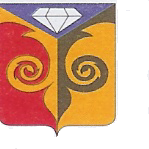 АДМИНИСТРАЦИЯ ЗЛОКАЗОВСКОГО СЕЛЬСКОГО ПОСЛЕНИЯКУСИНСКОГО МУНИЦИПАЛЬНОГО РАЙОНАЧелябинской областиПОСТАНОВЛЕНИЕ07.12 2018 года № 14/а                                                                 с. ЗлоказовоВ соответствии с Федеральным законом от 06.10.2003 N 131-ФЗ                                                                       «Об общих принципах организации местного самоуправления в Российской Федерации», Постановлением Правительства РФ от 07.03.2018 г. №237 «Об утверждении Правил предоставления средств государственной поддержки из федерального бюджета бюджетам субъектов РФ для поощрения муниципальных образований – победителей Всероссийского конкурса лучших проектов создания комфортной городской среды, а также Руководствуясь статьей 25 Устава Злоказовского сельского поселения:ПОСТАНОВЛЯЕТ:Создать общественную комиссию по вопросам:- реализация приоритетного проекта «Формирование комфортной городской/сельской среды- реализация участия во Всероссийском конкурсе по отбору лучших проектов в сфере создания комфортной сельской среды малых городов  2. Утвердить:- Положение о создании комиссии по обеспечению приоритетного проекта «Формирование комфортной городской/сельской среды и участия во Всероссийском конкурсе по отбору лучших проектов в сфере создания комфортной сельской среды малых городов (Приложение 1)  - Состав общественной комиссии по обеспечению приоритетного проекта «Формирование комфортной городской/сельской среды и участия во Всероссийском конкурсе по отбору лучших проектов в сфере создания комфортной сельской среды малых городов (Приложение 2)   3. Постановление вступает в силу с момента подписания и подлежит опубликованию на официальном сайте Злоказовского сельского поселения 4. Контроль за исполнением настоящего постановления оставляю за собой.Глава Злоказовскогосельского поселения                                          В.В.УстюговПриложение № 1 Утверждено распоряжением Главы Злоказовского сельского поселения От 07.12.2018 г.№ 14/аПОЛОЖЕНИЕо создании общественной комиссииКусинского городского поселенияпо обеспечению реализации приоритетногопроекта «Формирование комфортной городской среды»1.	Общественная комиссия Злоказовского сельского поселения по
обеспечению реализации приоритетного проекта «Формирование
комфортной городской среды» и   участия во Всероссийском конкурсе (далее Комиссия) является коллегиальным органом, созданным во исполнение постановления Правительства Российской Федерации «Об утверждении Правил предоставления и. распределения субсидий из федерального бюджета бюджетам субъектов Российской Федерации на поддержку государственных программ субъектов Российской Федерации и муниципальных программ формирования комфортной городской среды» в целях осуществления контроля и координации деятельности в рамках реализации приоритетного проекта «Формирование комфортной городской среды» на территории Злоказовского сельского поселения, а также к обсуждения и проведения оценки предложений заинтересованных лиц по реализации муниципальной программы.2.	Комиссия     в     своей     деятельности     руководствуется Конституцией
Российской Федерации, федеральными законами, указами и распоряжениямиПрезидента  Российской  Федерации,  постановлениями   и  распоряжениями Правительства    Российской    Федерации, правовыми    актами Челябинской области, иными правовыми актам, а также настоящим Положением.Руководство деятельностью Комиссии осуществляет высшее должностное лицо Злоказовского сельского поселения (далее - председатель Комиссии).Комиссия создается в целях:- осуществления контроля за реализацией, приоритетного проекта «Формирование комфортной городской среды» (далее - Приоритетный проект), реализацией участия во Всероссийском конкурсе и рассмотрения любою рода вопросов, возникающих в связи с их реализацией;осуществление контроля за участием во Всероссийском конкурсе;осуществления контроля и координации хода выполнения муниципальныхпрограмм формирования комфортной городской среды (далее     - муниципальные программы), в том числе конкретных мероприятий в рамках указанных программ:-	осуществления контроля и координации хода выполнения мероприятий по
поддержке обустройства мест массового отдыха населения;-	подготовка и согласование отчетов реализации Злоказовским сельским
поселением получателем субсидии из бюджета субъекта Российской
Федерации о реализации муниципальной программы;-	иных целей - по усмотрению муниципального образования Челябинской
области.5. Задачами комиссии являются:Совместно с органами исполнительной власти Челябинской области, органами местного самоуправления Кусинского муниципального района (далее - органы местного самоуправления), депутатами Совета депутатов Злоказовского сельского поселения, общественными организациями, осуществление взаимодействия по вопросам контроля и координации за ходом выполнения муниципальной программы Злоказовского сельского поселения по формированию комфортной городской / сельской среды, в том числе за реализацией участия во Всероссийском конкурсе конкретных мероприятий в рамках указанных программ, а также предварительного рассмотрения и согласования отчетов о реализации Проекта, направляемых в Минстрой России;- рассмотрение и обобщение результатов реализации мероприятий, направленных на реализацию Проекта и участию во Всероссийском конкурсе в Злоказовском сельском поселении;-	рассмотрение предложений участников комиссии по вопросам реализации
Проекта и участия во Всероссийском конкурсе в Злоказовском сельском
поселении;- рассмотрение   и   обобщение   предложений   общественных   организаций,
политических партий и движений, иных лиц   по участию во Всероссийскомконкурсе;-	осуществление, в пределах своей компетенции, контроля за выполнением
решений комиссии.6.   Для реализации вышеуказанных задач комиссия выполняет следующие функции:- организует взаимодействие органов исполнительной власти Челябинской области, органов местного самоуправления, политических партий и движений, общественных организаций и иных организаций и лиц по обеспечению реализации мероприятий Проекта, участия во Всероссийском конкурсе пли иных связанных с ними мероприятии;-	взаимодействует с органами исполнительной власти Челябинской области,органами      местного      самоуправления,      политическими      партиями      идвижениями,	общественными	организациями,	объединениямипредпринимателей и иными лицами в части координации деятельности пореализации мероприятий Проекта и участия во Всероссийском конкурсе, втом    числе    в    части    полноты    и    своевременности    выполнения    такихмероприятий;- анализирует отчеты об исполнении муниципальной программы, и даетзаключения    по    ним.   а    также   любые    иные    материалы, связанные   среализацией Проекта, и участия во Всероссийском конкурсе;- рассматривает   спорные   и   проблемные   вопросы   реализации   Проекта, вопроса участия во Всероссийском конкурсе, рассматривает, вырабатывает (участвует в выработке) предложений по реализации Проекта и участия во Всероссийском конкурсе; - иные функции.7.	Комиссия для решения возложенных на неё задач имеет право:- запрашивать   в   установленном    порядке   у   территориальных   органовфедеральных   органов   исполнительной   власти, органов   исполнительной власти Челябинской области, органов местного самоуправления, организаций независимо от форм собственности материалы и информацию по вопросам, носящимся к компетенции комиссии;-	приглашать па свои заседания представителей, органов исполнительной
власти Челябинской области, органов местного самоуправления и иных
представителей;заслушивать на своих заседаниях представителей государственных органов, органов местного самоуправления, научных и общественных организаций по вопросам, относящимся к компетенции комиссии;разрабатывать и направлять предложения в органы исполнительной властиЧелябинской области, органы местного самоуправления, учреждения и организации, а также в общественные объединения рекомендации по рассматриваемым вопросам.8.	В состав комиссии входят; председатель комиссии, секретарь и другие
члены комиссии.Председателем комиссии является глава Администрации Злоказовского сельского поселения.Председатель комиссии руководит ее деятельностью, определяет порядок рассмотрения вопросов, в установленном порядке вносит предложения об изменении состава комиссии.9. Заседания комиссии проводятся по мере необходимости. : Заседания проводит председатель комиссии, либо по его поручению - один из членов комиссии.Решения комиссии принимаются большинством голосов присутствующих на заседании членов комиссии и оформляются протоколом, который подписывают председательствующий на заседании комиссии и секретарь комиссии.Секретарь комиссии в течение 5 рабочих дней с даты подписания протокола заседания комиссии направляет копию протокола заседания членам комиссии.10.  Члены комиссии должны присутствовать па заседаниях лично. В случае невозможности присутствия члена комиссии на заседании по уважительным причинам   он   вправе   с   согласия   председателя   комиссии   направить для участия в заседании своего представителя.Глава Злоказовскогосельского поселения                                     В.В.УстюговПриложение № 2 Утверждено распоряжением Главы Злоказовского сельского поселения От 07.12.2018 г.№ 14/аСостав общественной комиссии По вопросам реализации Проекта и участия в конкурсе в Злоказовском сельском поселенииПредседатель комиссии: Устюгов В.В. – Глава Злоказовского сельского поселенияСекретарь – комиссии:Баширова Э.Ф. – специалист - администрации Злоказовского сельского                              поселенияЧлены комиссии: Копылова С.А. – Председатель Совета депутатов Злоказовского сельского                               поселения Гусев С.Н. – депутат Злоказовского сельского поселения, председатель                        постоянной комиссии по экономике, благоустройству                          и жилищно-коммунальному хозяйствуПрокопьев А.В. – представитель Общественной палаты при главе Кусинского                                 муниципального района.Харина М.Г. – Председатель Совета ветеранов Злоказовского сельского                            поселенияТрофимов Л.М. – депутат Злоказовского сельского поселенияО создании     общественной комиссии Злоказовского сельского поселения по обеспечению приоритетного проекта «Формирование комфортной городской/сельской среды и участия во Всероссийском конкурсе по отбору лучших проектов в сфере создания комфортной сельской  среды малых городов  